รายงานสรุปผลการดำเนินการป้องกันการทุจริต รอบ 12 เดือน ปีงบประมาณ พ.ศ. 2561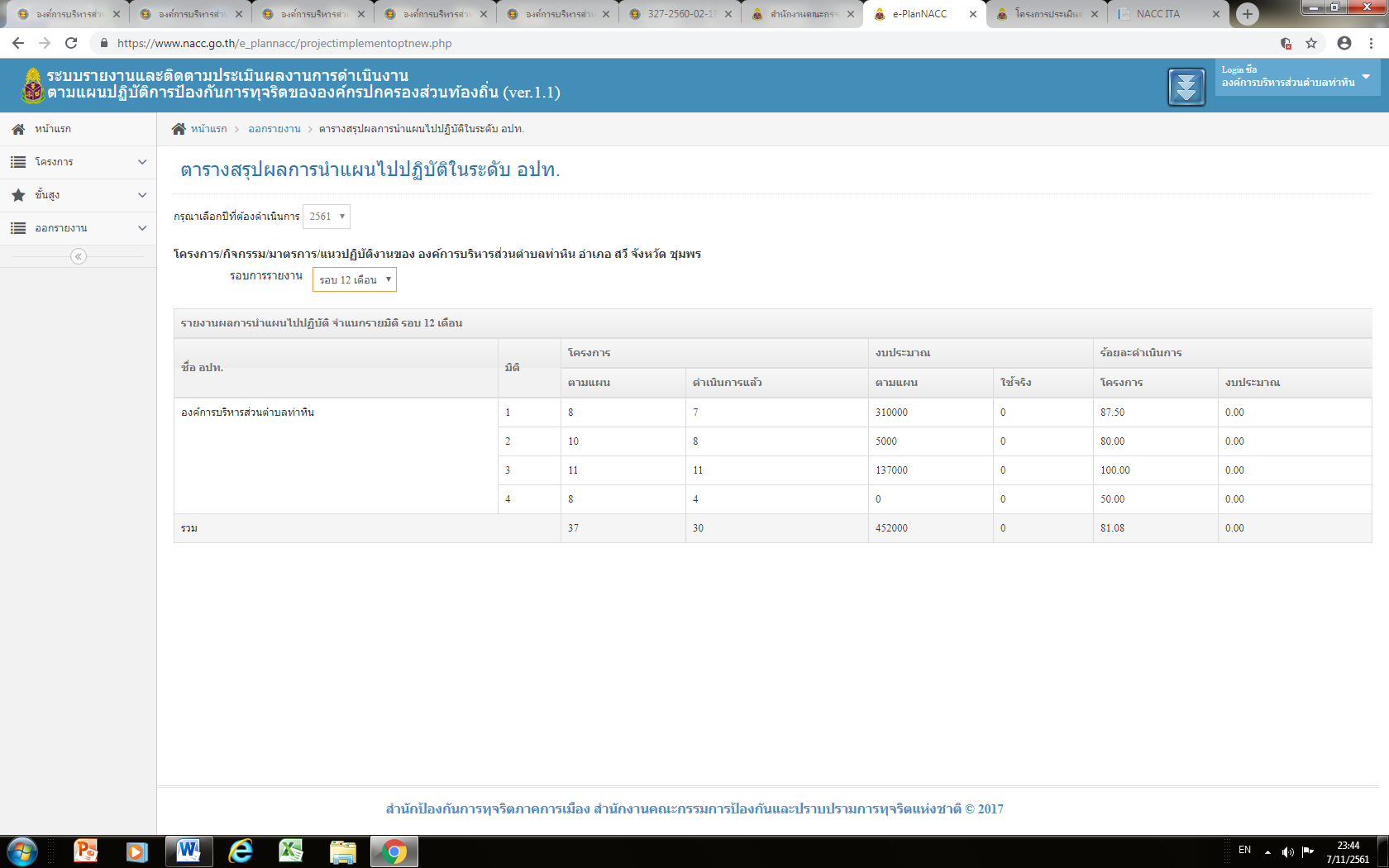 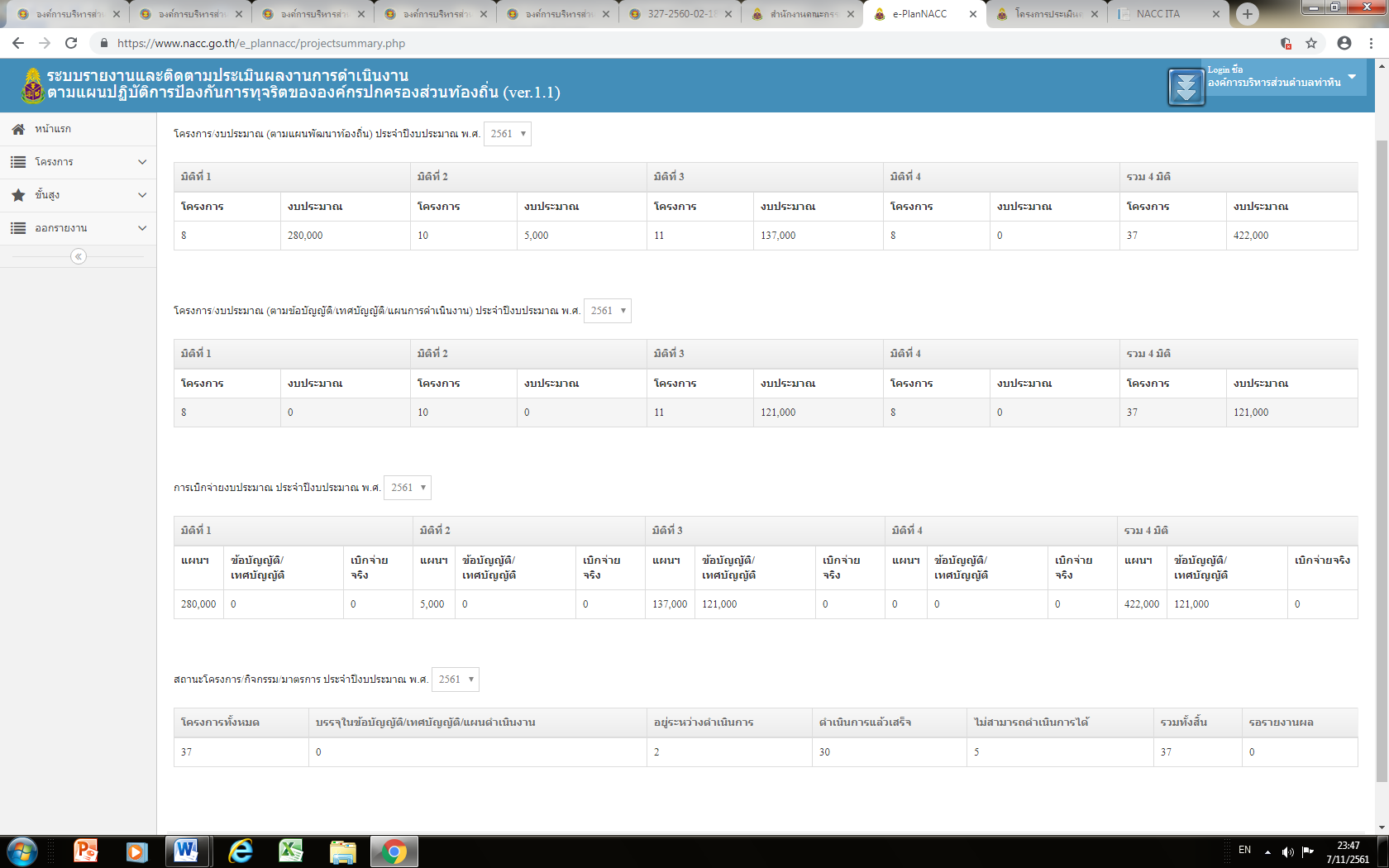 